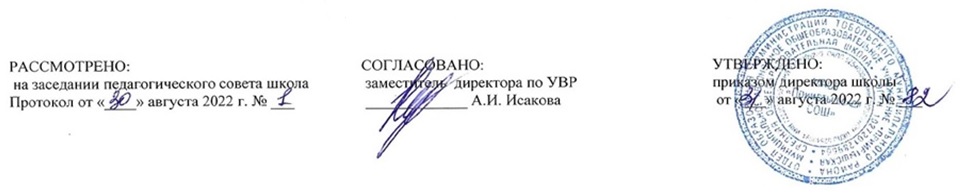 РАБОЧАЯ ПРОГРАММАпо литературному чтению для 3 классана 2022 – 2023 учебный годПланирование составлено в соответствиис ФГОС НООСоставитель программы:Сиволобова Лариса Алексеевна высшая квалификационная категорияс.Верхние Аремзяны 2022 годСОДЕРЖАНИЕ УЧЕБНОГО ПРЕДМЕТА «Литературное чтение»О Родине и её истории. Любовь к Родине и её история — важные темы произведений литературы (произведения одного-двух авторов по выбору). Чувство любви к Родине, сопричастность к прошлому и настоящему своей страны и родного края — главные идеи, нравственные ценности, выраженные в произведениях о Родине. Образ Родины в стихотворных и прозаических произведениях писателей и поэтов ХIХ и ХХ веков. Осознание нравственно-этических понятий: любовь к родной стороне, малой родине, гордость за красоту и величие своей Отчизны. Роль и особенности заголовка произведения. Репродукции картин как иллюстрации к произведениям о Родине. Использование средств выразительности при чтении вслух: интонация, темп, ритм, логические ударения.Фольклор (устное народное творчество). Круг чтения: малые жанры фольклора (пословицы, потешки, считалки, небылицы, скороговорки, загадки, по выбору). Знакомство с видами загадок. Пословицы народов России (значение, характеристика, нравственная основа). Книги и словари, созданные В. И. Далем. Активный словарь устной речи: использование образных слов, пословиц и поговорок, крылатых выражений. Нравственные ценности в фольклорных произведениях народов России.Фольклорная сказка как отражение общечеловеческих ценностей и нравственных правил. Виды сказок (о животных, бытовые, волшебные). Художественные особенности сказок: построение (композиция), язык (лексика). Характеристика героя, волшебные помощники, иллюстрация как отражение сюжета волшебной сказки (например, картины В. М. Васнецова, иллюстрации Ю. А. Васнецова, И. Я. Билибина, В. М. Конашевич). Отражение в сказках народного быта и культуры. Составление плана сказки.Круг чтения: народная песня. Чувства, которые рождают песни, темы песен. Описание картин природы как способ рассказать в песне о родной земле. Былина как народный песенный сказ о важном историческом событии. Фольклорные особенности жанра былин: язык (напевность исполнения, выразительность), характеристика главного героя (где жил, чем занимался, какими качествами обладал). Характеристика былин как героического песенного сказа, их особенности (тема, язык). Язык былин, устаревшие слова, их место в былине и представление в современной лексике. Репродукции картин как иллюстрации к эпизодам фольклорного произведения.Творчество А. С. Пушкина. А. С. Пушкин — великий русский поэт. Лирические произведения А. С. Пушкина: средства художественной выразительности (сравнение, эпитет); рифма, ритм. Литературные сказки А. С. Пушкина в стихах (по выбору, например, «Сказка о царе Салтане, о сыне его славном и могучем богатыре князе Гвидоне Салтановиче и о прекрасной царевне Лебеди»). Нравственный смысл произведения, структура сказочного текста, особенности сюжета, приём повтора как основа изменения сюжета.
Связь пушкинских сказок с фольклорными. Положительные и отрицательные герои, волшебные помощники, язык авторской сказки. И. Я. Билибин — иллюстратор сказок А. С. Пушкина.Творчество И. А. Крылова. Басня — произведение-поучение, которое помогает увидеть свои и чужие недостатки. Иносказание в баснях. И. А. Крылов — великий русский баснописец. Басни И. А. Крылова (не менее двух): назначение, темы и герои, особенности языка. Явная и скрытая мораль басен. Использование крылатых выражений в речи.Картины природы в произведениях поэтов и писателей ХIХ—ХХ веков. Лирические произведения как способ передачи чувств людей, автора. Картины природы в произведениях поэтов и писателей (не менее пяти авторов по выбору): Ф. И. Тютчева, А. А. Фета, М. Ю. Лермонтова, А. Н. Майкова, Н. А. Некрасова, А. А. Блока, С. А. Есенина, К. Д. Бальмонта, И. А. Бунина, А. П. Чехова, К. Г. Паустовского и др. Чувства, вызываемые лирическими произведениями. Средства выразительности в произведениях лирики: эпитеты, синонимы, антонимы, сравнения. Звукопись, её выразительное значение. Олицетворение как одно из средств выразительности лирического произведения. Живописные полотна как иллюстрация к лирическому произведению: пейзаж. Сравнение средств создания пейзажа в тексте-описании (эпитеты, сравнения, олицетворения), в изобразительном искусстве (цвет, композиция), в произведениях музыкального искусства (тон, темп, мелодия).Творчество Л. Н. Толстого. Жанровое многообразие произведений Л. Н. Толстого: сказки, рассказы, басни, быль (не менее трёх произведений). Рассказ как повествование: связь содержания с реальным событием. Структурные части произведения (композиция): начало, завязка действия, кульминация, развязка. Эпизод как часть рассказа. Различные виды планов. Сюжет рассказа: основные события, главные герои, действующие лица, различение рассказчика и автора произведения. Художественные особенности текста-описания, текста-рассуждения.Литературная сказка. Литературная сказка русских писателей (не менее двух). Круг чтения: произведения Д. Н. Мамина-Сибиряка, В. Ф. Одоевского, В. М. Гаршина, М. Горького, И. С. Соколова-Микитова, Г. А. Скребицкого и др. Особенности авторских сказок (сюжет, язык, герои). Составление аннотации.Произведения о взаимоотношениях человека и животных. Человек и его отношения с животными: верность, преданность, забота и любовь. Круг чтения (по выбору, не менее четырёх авторов): произведения Д. Н. Мамина-Сибиряка, К. Г. Паустовского, М. М. Пришвина, С. В. Образцова, В. Л. Дурова, Б. С. Житкова. Особенности рассказа: тема, герои, реальность событий, композиция, объекты описания (портрет героя, описание интерьера).Произведения о детях. Дети — герои произведений: раскрытие тем «Разные детские судьбы», «Дети на войне». Отличие автора от героя и рассказчика. Герой художественного произведения: время и место проживания, особенности внешнего вида и характера. Историческая обстановка как фон создания произведения: судьбы крестьянских детей, дети на войне (произведения по выбору двух-трёх авторов). Основные события сюжета, отношение к ним героев произведения. Оценка нравственных качеств, проявляющихся в военное время.Юмористические произведения. Комичность как основа сюжета. Герой юмористического произведения. Средства выразительности текста юмористического содержания: преувеличение. Авторы юмористических рассказов (не менее двух произведений): М. М. Зощенко, Н. Н. Носов, В. В. Голявкин и др.Зарубежная литература. Круг чтения (произведения двух-трёх авторов по выбору): литературные сказки Ш. Перро, Х.-К. Андерсена, Ц. Топелиуса, Р. Киплинга, Дж. Родари, С. Лагерлёф. Особенности авторских сказок (сюжет, язык, герои). Рассказы о животных зарубежных писателей. Известные переводчики зарубежной литературы: С. Я. Маршак, К. И. Чуковский, Б. В. Заходер. Библиографическая культура (работа с детской книгой и справочной литературой). Ценность чтения художественной литературы и фольклора, осознание важности читательской деятельности. Использование с учётом учебных задач аппарата издания (обложка, оглавление, аннотация, предисловие, иллюстрации). Правила юного читателя. Книга как особый вид искусства. Общее представление о первых книгах на Руси, знакомство с рукописными книгами.Планируемые результаты освоения учебного предмета литературное чтениеЛичностные результаты:1) формирование основ российской гражданской идентичности, чувства гордости за свою Родину, российский народ и историю России, осознание своей этнической и национальной принадлежности; формирование ценностей многонационального российского общества; становление гуманистических и демократических ценностных ориентаций;2) формирование целостного, социально ориентированного взгляда на мир в его органичном единстве и разнообразии природы, народов, культур и религий;3) формирование уважительного отношения к иному мнению, истории и культуре других народов;4) овладение начальными навыками адаптации в динамично изменяющемся и развивающемся мире;5) принятие и освоение социальной роли обучающегося, развитие мотивов учебной деятельности и формирование личностного смысла учения;6) развитие самостоятельности и личной ответственности за свои поступки, в том числе в информационной деятельности, на основе представлений о нравственных нормах, социальной справедливости и свободе;7) формирование эстетических потребностей, ценностей и чувств;8) развитие этических чувств, доброжелательности и эмоционально-нравственной отзывчивости, понимания и сопереживания чувствам других людей;9) развитие навыков сотрудничества со взрослыми и сверстниками в разных социальных ситуациях, умения не создавать конфликтов и находить выходы из спорных ситуаций;10) формирование установки на безопасный, здоровый образ жизни, наличие мотивации к творческому труду, работе на результат, бережному отношению к материальным и духовным ценностям.Личностные результаты освоения программы предмета «Литературное чтение» достигаются в процессе единства учебной и воспитательной деятельности, обеспечивающей позитивную динамику развития личности младшего школьника, ориентированную на процессы самопознания, саморазвития и самовоспитания. Личностные результаты освоения программы предмета «Литературное чтение» отражают освоение младшими школьниками социально значимых норм и отношений, развитие позитивного отношения обучающихся к общественным, традиционным, социокультурным и духовно-нравственным ценностям, приобретение опыта применения сформированных представлений и отношений на практике. Гражданско-патриотическое воспитание: становление ценностного отношения к своей Родине — России, малой родине, проявление интереса к изучению родного языка, истории и культуре Российской Федерации, понимание естественной связи прошлого и настоящего в культуре общества;осознание своей этнокультурной и российской гражданской идентичности, сопричастности к прошлому, настоящему и будущему своей страны и родного края, проявление уважения к традициям и культуре своего и других народов в процессе восприятия и анализа произведений выдающихся представителей русской литературы и творчества народов России; первоначальные представления о человеке как члене общества, о правах и ответственности, уважении и достоинстве человека, о нравственно-этических нормах поведения и правилах межличностных отношений.Духовно-нравственное воспитание: освоение опыта человеческих взаимоотношений, признаки индивидуальности каждого человека, проявление сопереживания, уважения, любви, доброжелательности и других моральных качеств к родным, близким и чужим людям, независимо от их национальности, социального статуса, вероисповедания;осознание этических понятий, оценка поведения и поступков персонажей художественных произведений в ситуации нравственного выбора;выражение своего видения мира, индивидуальной позиции посредством накопления и систематизации литературных впечатлений, разнообразных по эмоциональной окраске;неприятие любых форм поведения, направленных на причинение физического и морального вреда другим людям.Эстетическое воспитание:проявление уважительного отношения и интереса к художественной культуре, к различным видам искусства, восприимчивость к разным видам искусства, традициям и творчеству своего и других народов, готовность выражать своё отношение в разных видах художественной деятельности;приобретение эстетического опыта слушания, чтения и эмоционально-эстетической оценки произведений фольклора и художественной литературы;понимание образного языка художественных произведений, выразительных средств, создающих художественный образ.Физическое воспитание, формирование культуры здоровья эмоционального благополучия:соблюдение правил здорового и безопасного (для себя и других людей) образа жизни в окружающей среде (в том числе информационной);бережное отношение к физическому и психическому здоровью.Трудовое воспитание:осознание ценности труда в жизни человека и общества, ответственное потребление и бережное отношение к результатам труда, навыки участия в различных видах трудовой деятельности, интерес к различным профессиям. Экологическое воспитание: бережное отношение к природе, осознание проблем взаимоотношений человека и животных, отражённых в литературных произведениях;неприятие действий, приносящих ей вред.Ценности научного познания:ориентация в деятельности на первоначальные представления о научной картине мира, понимание важности слова как средства создания словесно-художественного образа, способа выражения мыслей, чувств, идей автора;овладение смысловым чтением для решения различного уровня учебных и жизненных задач;потребность в самостоятельной читательской деятельности, саморазвитии средствами литературы, развитие познавательного интереса, активности, инициативности, любознательности и самостоятельности в познании произведений фольклора и художественной литературы, творчества писателей.Метапредметные результаты:1. Овладение универсальными познавательными действиямиБазовые логические действия:сравнивать произведения по теме, главной мысли (морали), жанру, соотносить произведение и его автора, устанавливать основания для сравнения произведений, устанавливать аналогии;объединять произведения по жанру, авторской принадлежности;определять существенный признак для классификации, классифицировать произведения по темам, жанрам и видам;находить закономерности и противоречия при анализе сюжета (композиции), восстанавливать нарушенную последовательность событий (сюжета), составлять аннотацию, отзыв по предложенному алгоритму;выявлять недостаток информации для решения учебной (практической) задачи на основе предложенного алгоритма;устанавливать причинно-следственные связи в сюжете фольклорного и художественного текста, при составлении плана, пересказе текста, характеристике поступков героев;Базовые исследовательские действия:определять разрыв между реальным и желательным состоянием объекта (ситуации) на основе предложенных учителем вопросов;формулировать с помощью учителя цель, планировать изменения объекта, ситуации;сравнивать несколько вариантов решения задачи, выбирать наиболее подходящий (на основе предложенных критериев); проводить по предложенному плану опыт, несложное исследование по установлению особенностей объекта изучения и связей между объектами (часть — целое, причина — следствие);формулировать выводы и подкреплять их доказательствами на основе результатов проведённого наблюдения (опыта, классификации, сравнения, исследования);прогнозировать возможное развитие процессов, событий и их последствия в аналогичных или сходных ситуациях;Работа с информацией:выбирать источник получения информации;согласно заданному алгоритму находить в предложенном источнике информацию, представленную в явном виде;распознавать достоверную и недостоверную информацию самостоятельно или на основании предложенного учителем способа её проверки;соблюдать с помощью взрослых (учителей, родителей (законных представителей) правила информационной безопасности при поиске информации в сети Интернет;анализировать и создавать текстовую, видео, графическую, звуковую информацию в соответствии с учебной задачей;самостоятельно создавать схемы, таблицы для представления информации.2. Овладение универсальными коммуникативными действиями  Общение:воспринимать и формулировать суждения, выражать эмоции в соответствии с целями и условиями общения в знакомой среде;проявлять уважительное отношение к собеседнику, соблюдать правила ведения диалога и дискуссии;признавать возможность существования разных точек зрения;корректно и аргументированно высказывать своё мнение;строить речевое высказывание в соответствии с поставленной задачей;создавать устные и письменные тексты (описание, рассуждение, повествование);готовить небольшие публичные выступления;подбирать иллюстративный материал (рисунки, фото, плакаты) к тексту выступления.3. Овладение универсальными регулятивными действиямиСамоорганизация:планировать действия по решению учебной задачи для получения результата; выстраивать последовательность выбранных действий;самоконтроль:устанавливать причины успеха/неудач учебной деятельности;корректировать свои учебные действия для преодоления ошибок.Совместная деятельность: формулировать краткосрочные и долгосрочные цели (индивидуальные с учётом участия в коллективных задачах) в стандартной (типовой) ситуации на основе предложенного формата планирования, распределения промежуточных шагов и сроков;принимать цель совместной деятельности, коллективно строить действия по её достижению: распределять роли, договариваться, обсуждать процесс и результат совместной работы; проявлять готовность руководить, выполнять поручения, подчиняться;ответственно выполнять свою часть работы;оценивать свой вклад в общий результат;выполнять совместные проектные задания с опорой на предложенные образцы;Предметные результаты:1) понимание литературы как явления национальной и мировой культуры, средства сохранения и передачи нравственных ценностей и традиций;2) осознание значимости чтения для личного развития; формирование представлений о мире, российской истории и культуре, первоначальных этических представлений, понятий о добре и зле, нравственности; успешности обучения по всем учебным предметам; формирование потребности в систематическом чтении;3) понимание роли чтения, использование разных видов чтения (ознакомительное, изучающее, выборочное, поисковое); умение осознанно воспринимать и оценивать содержание и специфику различных текстов, участвовать в их обсуждении, давать и обосновывать нравственную оценку поступков героев;4) достижение необходимого для продолжения образования уровня читательской компетентности, общего речевого развития, то есть овладение техникой чтения вслух и про себя, элементарными приемами интерпретации, анализа и преобразования художественных, научно-популярных и учебных текстов с использованием элементарных литературоведческих понятий;5) умение самостоятельно выбирать интересующую литературу; пользоваться справочными источниками для понимания и получения дополнительной информации.К концу обучения в третьем классе обучающийся научится:отвечать на вопрос о культурной значимости устного народного творчества и художественной литературы, находить в фольклоре и литературных произведениях отражение нравственных ценностей, традиций, быта, культуры разных народов, ориентироваться в нравственно-этических понятиях в контексте изученных произведений;читать вслух и про себя в соответствии с учебной задачей, использовать разные виды чтения (изучающее, ознакомительное, поисковое выборочное, просмотровое выборочное);читать вслух целыми словами без пропусков и перестановок букв и слогов доступные по восприятию и небольшие по объёму прозаические и стихотворные произведения в темпе не менее 60 слов в минуту (без отметочного оценивания);читать наизусть не менее 4 стихотворений в соответствии с изученной тематикой произведений;различать художественные произведения и познавательные тексты;различать прозаическую и стихотворную речь: называть особенности стихотворного произведения (ритм, рифма, строфа), отличать лирическое произведение от эпического;понимать жанровую принадлежность, содержание, смысл прослушанного/прочитанного произведения: отвечать и формулировать вопросы к учебным и художественным текстам;различать и называть отдельные жанры фольклора (считалки, загадки, пословицы, потешки, небылицы, народные песни, скороговорки, сказки о животных, бытовые и волшебные) и художественной литературы (литературные сказки, рассказы, стихотворения, басни), приводить примеры произведений фольклора разных народов России;владеть элементарными умениями анализа и интерпретации текста: формулировать тему и главную мысль, определять последовательность событий в тексте произведения, выявлять связь событий, эпизодов текста; составлять план текста (вопросный, номинативный, цитатный);характеризовать героев, описывать характер героя, давать оценку поступкам героев, составлять портретные характеристики персонажей; выявлять взаимосвязь между поступками, мыслями, чувствами героев, сравнивать героев одного произведения и сопоставлять их поступки по предложенным критериям (по аналогии или по контрасту);отличать автора произведения от героя и рассказчика, характеризовать отношение автора к героям, поступкам, описанной картине, находить в тексте средства изображения героев (портрет), описание пейзажа и интерьера;объяснять значение незнакомого слова с опорой на контекст и с использованием словаря; находить в тексте примеры использования слов в прямом и переносном значении, средств художественной выразительности (сравнение, эпитет, олицетворение);осознанно применять изученные понятия (автор, мораль басни, литературный герой, персонаж, характер, тема, идея, заголовок, содержание произведения, эпизод, смысловые части, композиция, сравнение, эпитет, олицетворение);участвовать в обсуждении прослушанного/прочитанного произведения: строить монологическое и диалогическое высказывание с соблюдением орфоэпических и пунктуационных норм, устно и письменно формулировать простые выводы, подтверждать свой ответ примерами из текста; использовать в беседе изученные литературные понятия;пересказывать произведение (устно) подробно, выборочно, сжато (кратко), от лица героя, с изменением лица рассказчика, от третьего лица;при анализе и интерпретации текста использовать разные типы речи (повествование, описание, рассуждение) с учётом специфики учебного и художественного текстов;читать по ролям с соблюдением норм произношения, инсценировать небольшие эпизоды из произведения;составлять устные и письменные высказывания на основе прочитанного/прослушанного текста на заданную тему по содержанию произведения (не менее 8 предложений), корректировать собственный письменный текст;составлять краткий отзыв о прочитанном произведении по заданному алгоритму;сочинять тексты, используя аналогии, иллюстрации, придумывать продолжение прочитанного произведения;использовать в соответствии с учебной задачей аппарат издания (обложку, оглавление, аннотацию, иллюстрации, предисловие, приложения, сноски, примечания);выбирать книги для самостоятельного чтения с учётом рекомендательного списка, используя картотеки, рассказывать о прочитанной книге;использовать справочные издания, в том числе верифицированные электронные ресурсы, включённые в федеральный перечень.Тематическое планирование №п/пРазделы, темы учебного занятия (урока)Количество часовЭлектронные (цифровые) образовательные ресурсыДеятельность учителя с учётом программы воспитанияI.Раздел 1. О Родине и её истории.                                 6Раздел 1. О Родине и её истории.                                 6Раздел 1. О Родине и её истории.                                 6Раздел 1. О Родине и её истории.                                 61К. Д. Ушинский «Наше отечество»1https://resh.edu.ruhttps://uchi.ru/https://education.yandex.ruВоспитывать осознание российской гражданской идентичности в поликультурном и многоконфессиональном обществе, проявление интереса к познанию родного языка, истории, культуры Российской Федерации, своего края, народов России;ценностное отношение к достижениям своей Родины - России, к науке, искусству, спорту, технологиям, боевым подвигам и трудовым достижениям народа;уважение к символам России, государственным праздникам, историческому и природному наследию и памятникам, традициям разных народов, проживающих в родной стране.Установление доверительных отношений с обучающимися, способствующих позитивному восприятию обучающимися требований и просьб учителя, привлечению их внимания к обсуждаемой на уроке информации,	активизации их познавательной деятельности;побуждение обучающихся соблюдать на уроке общепринятые нормы поведения, правила общения со старшимии сверстниками, принципы учебной дисциплиныи самоорганизации;привлечениевнимания обучающихся к ценностному аспекту изучаемых на уроках явлений, организация их работы с получаемойна уроке социально значимой информацией;2Чувство любви к Родине, сопричастность к прошлому и настоящему своей страны. Ф. Н. Глинка «Москва».1https://resh.edu.ruhttps://uchi.ru/https://education.yandex.ruВоспитывать осознание российской гражданской идентичности в поликультурном и многоконфессиональном обществе, проявление интереса к познанию родного языка, истории, культуры Российской Федерации, своего края, народов России;ценностное отношение к достижениям своей Родины - России, к науке, искусству, спорту, технологиям, боевым подвигам и трудовым достижениям народа;уважение к символам России, государственным праздникам, историческому и природному наследию и памятникам, традициям разных народов, проживающих в родной стране.Установление доверительных отношений с обучающимися, способствующих позитивному восприятию обучающимися требований и просьб учителя, привлечению их внимания к обсуждаемой на уроке информации,	активизации их познавательной деятельности;побуждение обучающихся соблюдать на уроке общепринятые нормы поведения, правила общения со старшимии сверстниками, принципы учебной дисциплиныи самоорганизации;привлечениевнимания обучающихся к ценностному аспекту изучаемых на уроках явлений, организация их работы с получаемойна уроке социально значимой информацией;3Образ Родины в стихотворных и прозаических произведениях писателей и поэтов XIX и XX веков. М. М. Пришвин «Моя Родина».1https://resh.edu.ruhttps://uchi.ru/https://education.yandex.ruВоспитывать осознание российской гражданской идентичности в поликультурном и многоконфессиональном обществе, проявление интереса к познанию родного языка, истории, культуры Российской Федерации, своего края, народов России;ценностное отношение к достижениям своей Родины - России, к науке, искусству, спорту, технологиям, боевым подвигам и трудовым достижениям народа;уважение к символам России, государственным праздникам, историческому и природному наследию и памятникам, традициям разных народов, проживающих в родной стране.Установление доверительных отношений с обучающимися, способствующих позитивному восприятию обучающимися требований и просьб учителя, привлечению их внимания к обсуждаемой на уроке информации,	активизации их познавательной деятельности;побуждение обучающихся соблюдать на уроке общепринятые нормы поведения, правила общения со старшимии сверстниками, принципы учебной дисциплиныи самоорганизации;привлечениевнимания обучающихся к ценностному аспекту изучаемых на уроках явлений, организация их работы с получаемойна уроке социально значимой информацией;4Осознание нравственно-этических понятий: любовь к родной стороне, малой родине, гордость за красоту и величие своей Отчизны. К. М. Симонов «Родина»1https://resh.edu.ruhttps://uchi.ru/https://education.yandex.ruВоспитывать осознание российской гражданской идентичности в поликультурном и многоконфессиональном обществе, проявление интереса к познанию родного языка, истории, культуры Российской Федерации, своего края, народов России;ценностное отношение к достижениям своей Родины - России, к науке, искусству, спорту, технологиям, боевым подвигам и трудовым достижениям народа;уважение к символам России, государственным праздникам, историческому и природному наследию и памятникам, традициям разных народов, проживающих в родной стране.Установление доверительных отношений с обучающимися, способствующих позитивному восприятию обучающимися требований и просьб учителя, привлечению их внимания к обсуждаемой на уроке информации,	активизации их познавательной деятельности;побуждение обучающихся соблюдать на уроке общепринятые нормы поведения, правила общения со старшимии сверстниками, принципы учебной дисциплиныи самоорганизации;привлечениевнимания обучающихся к ценностному аспекту изучаемых на уроках явлений, организация их работы с получаемойна уроке социально значимой информацией;5Вводный мониторинг.1https://resh.edu.ruhttps://uchi.ru/https://education.yandex.ruВоспитывать осознание российской гражданской идентичности в поликультурном и многоконфессиональном обществе, проявление интереса к познанию родного языка, истории, культуры Российской Федерации, своего края, народов России;ценностное отношение к достижениям своей Родины - России, к науке, искусству, спорту, технологиям, боевым подвигам и трудовым достижениям народа;уважение к символам России, государственным праздникам, историческому и природному наследию и памятникам, традициям разных народов, проживающих в родной стране.Установление доверительных отношений с обучающимися, способствующих позитивному восприятию обучающимися требований и просьб учителя, привлечению их внимания к обсуждаемой на уроке информации,	активизации их познавательной деятельности;побуждение обучающихся соблюдать на уроке общепринятые нормы поведения, правила общения со старшимии сверстниками, принципы учебной дисциплиныи самоорганизации;привлечениевнимания обучающихся к ценностному аспекту изучаемых на уроках явлений, организация их работы с получаемойна уроке социально значимой информацией;6Работа над ошибками. Использование средстввыразительности при чтении вслух: интонация, темп, ритм, логические ударения Н. М. Рубцов «Привет, Россия!» (отрывок)1https://resh.edu.ruhttps://uchi.ru/https://education.yandex.ruВоспитывать осознание российской гражданской идентичности в поликультурном и многоконфессиональном обществе, проявление интереса к познанию родного языка, истории, культуры Российской Федерации, своего края, народов России;ценностное отношение к достижениям своей Родины - России, к науке, искусству, спорту, технологиям, боевым подвигам и трудовым достижениям народа;уважение к символам России, государственным праздникам, историческому и природному наследию и памятникам, традициям разных народов, проживающих в родной стране.Установление доверительных отношений с обучающимися, способствующих позитивному восприятию обучающимися требований и просьб учителя, привлечению их внимания к обсуждаемой на уроке информации,	активизации их познавательной деятельности;побуждение обучающихся соблюдать на уроке общепринятые нормы поведения, правила общения со старшимии сверстниками, принципы учебной дисциплиныи самоорганизации;привлечениевнимания обучающихся к ценностному аспекту изучаемых на уроках явлений, организация их работы с получаемойна уроке социально значимой информацией;II.Раздел 2Фольклор (устное народное творчество)13https://resh.edu.ruhttps://uchi.ru/https://education.yandex.ruОриентация на моральные ценности и нормы в ситуациях нравственного выбора;готовность оценивать свое поведение и поступки, поведение и поступки других людей с позиции нравственных и правовых норм с учетом осознания последствий поступков;Восприимчивость к разным видам искусства, традициям и творчеству своего и других народов, понимание эмоционального воздействия искусства; осознание важности художественной культуры как средства коммуникации и самовыражения;Воспитывать понимание ценности отечественного и мирового искусства, роли этнических культурных традиций и народного творчества;стремление к самовыражению в разных видах искусства.7Знакомство с видами загадок. Пословицы народов России (значение, характеристика, нравственная основа).1https://resh.edu.ruhttps://uchi.ru/https://education.yandex.ruОриентация на моральные ценности и нормы в ситуациях нравственного выбора;готовность оценивать свое поведение и поступки, поведение и поступки других людей с позиции нравственных и правовых норм с учетом осознания последствий поступков;Восприимчивость к разным видам искусства, традициям и творчеству своего и других народов, понимание эмоционального воздействия искусства; осознание важности художественной культуры как средства коммуникации и самовыражения;Воспитывать понимание ценности отечественного и мирового искусства, роли этнических культурных традиций и народного творчества;стремление к самовыражению в разных видах искусства.8Книги и словари, созданные В. И. Далем.1https://resh.edu.ruhttps://uchi.ru/https://education.yandex.ruОриентация на моральные ценности и нормы в ситуациях нравственного выбора;готовность оценивать свое поведение и поступки, поведение и поступки других людей с позиции нравственных и правовых норм с учетом осознания последствий поступков;Восприимчивость к разным видам искусства, традициям и творчеству своего и других народов, понимание эмоционального воздействия искусства; осознание важности художественной культуры как средства коммуникации и самовыражения;Воспитывать понимание ценности отечественного и мирового искусства, роли этнических культурных традиций и народного творчества;стремление к самовыражению в разных видах искусства.9Активный словарь: образные слова, пословицы и поговорки, крылатые выражения в устной речи.1https://resh.edu.ruhttps://uchi.ru/https://education.yandex.ruОриентация на моральные ценности и нормы в ситуациях нравственного выбора;готовность оценивать свое поведение и поступки, поведение и поступки других людей с позиции нравственных и правовых норм с учетом осознания последствий поступков;Восприимчивость к разным видам искусства, традициям и творчеству своего и других народов, понимание эмоционального воздействия искусства; осознание важности художественной культуры как средства коммуникации и самовыражения;Воспитывать понимание ценности отечественного и мирового искусства, роли этнических культурных традиций и народного творчества;стремление к самовыражению в разных видах искусства.10Нравственные ценности в фольклорных произведениях народов России. «Дочь семилетка».1https://resh.edu.ruhttps://uchi.ru/https://education.yandex.ruОриентация на моральные ценности и нормы в ситуациях нравственного выбора;готовность оценивать свое поведение и поступки, поведение и поступки других людей с позиции нравственных и правовых норм с учетом осознания последствий поступков;Восприимчивость к разным видам искусства, традициям и творчеству своего и других народов, понимание эмоционального воздействия искусства; осознание важности художественной культуры как средства коммуникации и самовыражения;Воспитывать понимание ценности отечественного и мирового искусства, роли этнических культурных традиций и народного творчества;стремление к самовыражению в разных видах искусства.11Нравственные ценности в фольклорных произведениях народов России. «Самое дорогое» (сравнение со сказкой                               А. С. Пушкина «Сказка о рыбаке и рыбке»)1https://resh.edu.ruhttps://uchi.ru/https://education.yandex.ruОриентация на моральные ценности и нормы в ситуациях нравственного выбора;готовность оценивать свое поведение и поступки, поведение и поступки других людей с позиции нравственных и правовых норм с учетом осознания последствий поступков;Восприимчивость к разным видам искусства, традициям и творчеству своего и других народов, понимание эмоционального воздействия искусства; осознание важности художественной культуры как средства коммуникации и самовыражения;Воспитывать понимание ценности отечественного и мирового искусства, роли этнических культурных традиций и народного творчества;стремление к самовыражению в разных видах искусства.12Нравственные ценности в фольклорных произведениях народов России. «Про ленивую и радивую» (сравнение сосказкой В. Ф. Одоевского «Мороз Иванович»)1https://resh.edu.ruhttps://uchi.ru/https://education.yandex.ruОриентация на моральные ценности и нормы в ситуациях нравственного выбора;готовность оценивать свое поведение и поступки, поведение и поступки других людей с позиции нравственных и правовых норм с учетом осознания последствий поступков;Восприимчивость к разным видам искусства, традициям и творчеству своего и других народов, понимание эмоционального воздействия искусства; осознание важности художественной культуры как средства коммуникации и самовыражения;Воспитывать понимание ценности отечественного и мирового искусства, роли этнических культурных традиций и народного творчества;стремление к самовыражению в разных видах искусства.13Нравственные ценности в фольклорных произведениях народов России. «Про ленивую и радивую» (сравнение сосказкой В. Ф. Одоевского «Мороз Иванович»)1https://resh.edu.ruhttps://uchi.ru/https://education.yandex.ruОриентация на моральные ценности и нормы в ситуациях нравственного выбора;готовность оценивать свое поведение и поступки, поведение и поступки других людей с позиции нравственных и правовых норм с учетом осознания последствий поступков;Восприимчивость к разным видам искусства, традициям и творчеству своего и других народов, понимание эмоционального воздействия искусства; осознание важности художественной культуры как средства коммуникации и самовыражения;Воспитывать понимание ценности отечественного и мирового искусства, роли этнических культурных традиций и народного творчества;стремление к самовыражению в разных видах искусства.14Нравственные ценности в фольклорных произведениях народов России. «Сестрица Алёнушка и братец Иванушка»1https://resh.edu.ruhttps://uchi.ru/https://education.yandex.ruОриентация на моральные ценности и нормы в ситуациях нравственного выбора;готовность оценивать свое поведение и поступки, поведение и поступки других людей с позиции нравственных и правовых норм с учетом осознания последствий поступков;Восприимчивость к разным видам искусства, традициям и творчеству своего и других народов, понимание эмоционального воздействия искусства; осознание важности художественной культуры как средства коммуникации и самовыражения;Воспитывать понимание ценности отечественного и мирового искусства, роли этнических культурных традиций и народного творчества;стремление к самовыражению в разных видах искусства.15Нравственные ценности в фольклорных произведениях народов России. «Иван Царевич и Серый волк».1https://resh.edu.ruhttps://uchi.ru/https://education.yandex.ruОриентация на моральные ценности и нормы в ситуациях нравственного выбора;готовность оценивать свое поведение и поступки, поведение и поступки других людей с позиции нравственных и правовых норм с учетом осознания последствий поступков;Восприимчивость к разным видам искусства, традициям и творчеству своего и других народов, понимание эмоционального воздействия искусства; осознание важности художественной культуры как средства коммуникации и самовыражения;Воспитывать понимание ценности отечественного и мирового искусства, роли этнических культурных традиций и народного творчества;стремление к самовыражению в разных видах искусства.16Нравственные ценности в фольклорных произведениях народов России. «Сивка Бурка».1https://resh.edu.ruhttps://uchi.ru/https://education.yandex.ruОриентация на моральные ценности и нормы в ситуациях нравственного выбора;готовность оценивать свое поведение и поступки, поведение и поступки других людей с позиции нравственных и правовых норм с учетом осознания последствий поступков;Восприимчивость к разным видам искусства, традициям и творчеству своего и других народов, понимание эмоционального воздействия искусства; осознание важности художественной культуры как средства коммуникации и самовыражения;Воспитывать понимание ценности отечественного и мирового искусства, роли этнических культурных традиций и народного творчества;стремление к самовыражению в разных видах искусства.17Нравственные ценности в фольклорных произведениях народов России. «Летучий корабль».1https://resh.edu.ruhttps://uchi.ru/https://education.yandex.ruОриентация на моральные ценности и нормы в ситуациях нравственного выбора;готовность оценивать свое поведение и поступки, поведение и поступки других людей с позиции нравственных и правовых норм с учетом осознания последствий поступков;Восприимчивость к разным видам искусства, традициям и творчеству своего и других народов, понимание эмоционального воздействия искусства; осознание важности художественной культуры как средства коммуникации и самовыражения;Воспитывать понимание ценности отечественного и мирового искусства, роли этнических культурных традиций и народного творчества;стремление к самовыражению в разных видах искусства.18Нравственные ценности в фольклорных 1 произведениях народов России. «Морозко».1https://resh.edu.ruhttps://uchi.ru/https://education.yandex.ruОриентация на моральные ценности и нормы в ситуациях нравственного выбора;готовность оценивать свое поведение и поступки, поведение и поступки других людей с позиции нравственных и правовых норм с учетом осознания последствий поступков;Восприимчивость к разным видам искусства, традициям и творчеству своего и других народов, понимание эмоционального воздействия искусства; осознание важности художественной культуры как средства коммуникации и самовыражения;Воспитывать понимание ценности отечественного и мирового искусства, роли этнических культурных традиций и народного творчества;стремление к самовыражению в разных видах искусства.19Обобщающий урок по разделу «Фольклор» Проверочная работа.1https://resh.edu.ruhttps://uchi.ru/https://education.yandex.ruОриентация на моральные ценности и нормы в ситуациях нравственного выбора;готовность оценивать свое поведение и поступки, поведение и поступки других людей с позиции нравственных и правовых норм с учетом осознания последствий поступков;Восприимчивость к разным видам искусства, традициям и творчеству своего и других народов, понимание эмоционального воздействия искусства; осознание важности художественной культуры как средства коммуникации и самовыражения;Воспитывать понимание ценности отечественного и мирового искусства, роли этнических культурных традиций и народного творчества;стремление к самовыражению в разных видах искусства.III.Раздел 3Творчество А.С.Пушкина8Использованиевоспитательныхвозможностей содержанияучебного предмета черездемонстрацию обучающимсяпримеров ответственного,гражданского поведения,проявления человеколюбияи добросердечности, черезподбор соответствующихтекстов для чтения; включение в урокигровых процедур, которыепомогают поддержатьмотивацию обучающихсяк получению знаний,налаживанию позитивныхмежличностных отношенийв классе, помогаютустановлениюдоброжелательнойатмосферы во время урока;ориентация на моральные ценности и нормы в ситуациях нравственного выбора;готовность оценивать свое поведение и поступки, поведение и поступки других людей с позиции нравственных и правовых норм с учетом осознания последствий поступков;активное неприятие асоциальных поступков, свобода и ответственность личности в условиях индивидуального и общественного пространства.20Работа над ошибками. А. С. Пушкин — великий русский поэт.1https://resh.edu.ruhttps://uchi.ru/https://education.yandex.ruИспользованиевоспитательныхвозможностей содержанияучебного предмета черездемонстрацию обучающимсяпримеров ответственного,гражданского поведения,проявления человеколюбияи добросердечности, черезподбор соответствующихтекстов для чтения; включение в урокигровых процедур, которыепомогают поддержатьмотивацию обучающихсяк получению знаний,налаживанию позитивныхмежличностных отношенийв классе, помогаютустановлениюдоброжелательнойатмосферы во время урока;ориентация на моральные ценности и нормы в ситуациях нравственного выбора;готовность оценивать свое поведение и поступки, поведение и поступки других людей с позиции нравственных и правовых норм с учетом осознания последствий поступков;активное неприятие асоциальных поступков, свобода и ответственность личности в условиях индивидуального и общественного пространства.21Лирические произведения А. С. Пушкина: средства художественной выразительности (сравнение, эпитет); рифма, ритм.1https://resh.edu.ruhttps://uchi.ru/https://education.yandex.ruИспользованиевоспитательныхвозможностей содержанияучебного предмета черездемонстрацию обучающимсяпримеров ответственного,гражданского поведения,проявления человеколюбияи добросердечности, черезподбор соответствующихтекстов для чтения; включение в урокигровых процедур, которыепомогают поддержатьмотивацию обучающихсяк получению знаний,налаживанию позитивныхмежличностных отношенийв классе, помогаютустановлениюдоброжелательнойатмосферы во время урока;ориентация на моральные ценности и нормы в ситуациях нравственного выбора;готовность оценивать свое поведение и поступки, поведение и поступки других людей с позиции нравственных и правовых норм с учетом осознания последствий поступков;активное неприятие асоциальных поступков, свобода и ответственность личности в условиях индивидуального и общественного пространства.22Литературные сказки А. С. Пушкина в стихах: «Сказка о царе Салтане, о сыне его славном и могучем богатыре князеГвидоне Салтановиче и о прекрасной царевне Лебеди» - структура сказочного текста, особенности сюжета.1https://resh.edu.ruhttps://uchi.ru/https://education.yandex.ruИспользованиевоспитательныхвозможностей содержанияучебного предмета черездемонстрацию обучающимсяпримеров ответственного,гражданского поведения,проявления человеколюбияи добросердечности, черезподбор соответствующихтекстов для чтения; включение в урокигровых процедур, которыепомогают поддержатьмотивацию обучающихсяк получению знаний,налаживанию позитивныхмежличностных отношенийв классе, помогаютустановлениюдоброжелательнойатмосферы во время урока;ориентация на моральные ценности и нормы в ситуациях нравственного выбора;готовность оценивать свое поведение и поступки, поведение и поступки других людей с позиции нравственных и правовых норм с учетом осознания последствий поступков;активное неприятие асоциальных поступков, свобода и ответственность личности в условиях индивидуального и общественного пространства.23Литературные сказки А. С. Пушкина в стихах: «Сказка о царе Салтане, о сыне его славном и могучем богатыре князеГвидоне Салтановиче и о прекрасной царевне Лебеди» - приём повтора как основа изменения сюжета.1https://resh.edu.ruhttps://uchi.ru/https://education.yandex.ruИспользованиевоспитательныхвозможностей содержанияучебного предмета черездемонстрацию обучающимсяпримеров ответственного,гражданского поведения,проявления человеколюбияи добросердечности, черезподбор соответствующихтекстов для чтения; включение в урокигровых процедур, которыепомогают поддержатьмотивацию обучающихсяк получению знаний,налаживанию позитивныхмежличностных отношенийв классе, помогаютустановлениюдоброжелательнойатмосферы во время урока;ориентация на моральные ценности и нормы в ситуациях нравственного выбора;готовность оценивать свое поведение и поступки, поведение и поступки других людей с позиции нравственных и правовых норм с учетом осознания последствий поступков;активное неприятие асоциальных поступков, свобода и ответственность личности в условиях индивидуального и общественного пространства.24Литературные сказки А. С. Пушкина в стихах: «Сказка о царе Салтане, о сыне его славном и могучем богатыре князеГвидоне Салтановиче и о прекрасной царевне Лебеди» Положительные и отрицательные герои.1https://resh.edu.ruhttps://uchi.ru/https://education.yandex.ruИспользованиевоспитательныхвозможностей содержанияучебного предмета черездемонстрацию обучающимсяпримеров ответственного,гражданского поведения,проявления человеколюбияи добросердечности, черезподбор соответствующихтекстов для чтения; включение в урокигровых процедур, которыепомогают поддержатьмотивацию обучающихсяк получению знаний,налаживанию позитивныхмежличностных отношенийв классе, помогаютустановлениюдоброжелательнойатмосферы во время урока;ориентация на моральные ценности и нормы в ситуациях нравственного выбора;готовность оценивать свое поведение и поступки, поведение и поступки других людей с позиции нравственных и правовых норм с учетом осознания последствий поступков;активное неприятие асоциальных поступков, свобода и ответственность личности в условиях индивидуального и общественного пространства.25Литературные сказки А. С. Пушкина в стихах: «Сказка о царе Салтане, о сыне его славном и могучем богатыре князеГвидоне Салтановиче и о прекрасной царевне 1 Лебеди»- волшебные помощники.1https://resh.edu.ruhttps://uchi.ru/https://education.yandex.ruИспользованиевоспитательныхвозможностей содержанияучебного предмета черездемонстрацию обучающимсяпримеров ответственного,гражданского поведения,проявления человеколюбияи добросердечности, черезподбор соответствующихтекстов для чтения; включение в урокигровых процедур, которыепомогают поддержатьмотивацию обучающихсяк получению знаний,налаживанию позитивныхмежличностных отношенийв классе, помогаютустановлениюдоброжелательнойатмосферы во время урока;ориентация на моральные ценности и нормы в ситуациях нравственного выбора;готовность оценивать свое поведение и поступки, поведение и поступки других людей с позиции нравственных и правовых норм с учетом осознания последствий поступков;активное неприятие асоциальных поступков, свобода и ответственность личности в условиях индивидуального и общественного пространства.26Литературные сказки А. С. Пушкина в стихах: «Сказка о царе Салтане, о сыне его славном и могучем богатыре князеГвидоне Салтановиче и о прекрасной царевне Лебеди»- И. Я. Билибин — иллюстратор сказок А.С.Пушкина.1https://resh.edu.ruhttps://uchi.ru/https://education.yandex.ruИспользованиевоспитательныхвозможностей содержанияучебного предмета черездемонстрацию обучающимсяпримеров ответственного,гражданского поведения,проявления человеколюбияи добросердечности, черезподбор соответствующихтекстов для чтения; включение в урокигровых процедур, которыепомогают поддержатьмотивацию обучающихсяк получению знаний,налаживанию позитивныхмежличностных отношенийв классе, помогаютустановлениюдоброжелательнойатмосферы во время урока;ориентация на моральные ценности и нормы в ситуациях нравственного выбора;готовность оценивать свое поведение и поступки, поведение и поступки других людей с позиции нравственных и правовых норм с учетом осознания последствий поступков;активное неприятие асоциальных поступков, свобода и ответственность личности в условиях индивидуального и общественного пространства.27Обобщающий урок по разделу «Творчество А.С. Пушкина».Проверочная работа.1https://resh.edu.ruhttps://uchi.ru/https://education.yandex.ruИспользованиевоспитательныхвозможностей содержанияучебного предмета черездемонстрацию обучающимсяпримеров ответственного,гражданского поведения,проявления человеколюбияи добросердечности, черезподбор соответствующихтекстов для чтения; включение в урокигровых процедур, которыепомогают поддержатьмотивацию обучающихсяк получению знаний,налаживанию позитивныхмежличностных отношенийв классе, помогаютустановлениюдоброжелательнойатмосферы во время урока;ориентация на моральные ценности и нормы в ситуациях нравственного выбора;готовность оценивать свое поведение и поступки, поведение и поступки других людей с позиции нравственных и правовых норм с учетом осознания последствий поступков;активное неприятие асоциальных поступков, свобода и ответственность личности в условиях индивидуального и общественного пространства.IV.Раздел 4Творчество И.А.Крылова428Работа над ошибками. Басня — произведение-поучение, которое помогает увидеть свои и чужие недостатки.«Мартышка и Очки»1https://resh.edu.ruhttps://uchi.ru/https://education.yandex.ruОриентация на моральные ценности и нормы в ситуациях нравственного выбора;готовность оценивать свое поведение и поступки, поведение и поступки других людей с позиции нравственных и правовых норм с учетом осознания последствий поступков;активное неприятие асоциальных поступков, свобода и ответственность личности в условиях индивидуального и общественного пространства.29Иносказание в баснях. И. А. Крылов — великий русский баснописец. Использование крылатых выражений в речи.«Ворона и Лисица».1https://resh.edu.ruhttps://uchi.ru/https://education.yandex.ruОриентация на моральные ценности и нормы в ситуациях нравственного выбора;готовность оценивать свое поведение и поступки, поведение и поступки других людей с позиции нравственных и правовых норм с учетом осознания последствий поступков;активное неприятие асоциальных поступков, свобода и ответственность личности в условиях индивидуального и общественного пространства.30Басни И. А. Крылова: назначение, темы и герои, особенности языка. «Слон и Моська».1https://resh.edu.ruhttps://uchi.ru/https://education.yandex.ruОриентация на моральные ценности и нормы в ситуациях нравственного выбора;готовность оценивать свое поведение и поступки, поведение и поступки других людей с позиции нравственных и правовых норм с учетом осознания последствий поступков;активное неприятие асоциальных поступков, свобода и ответственность личности в условиях индивидуального и общественного пространства.31Басни И.А.Крылова. Явная и скрытая мораль басен. «Чиж и Голубь».1https://resh.edu.ruhttps://uchi.ru/https://education.yandex.ruОриентация на моральные ценности и нормы в ситуациях нравственного выбора;готовность оценивать свое поведение и поступки, поведение и поступки других людей с позиции нравственных и правовых норм с учетом осознания последствий поступков;активное неприятие асоциальных поступков, свобода и ответственность личности в условиях индивидуального и общественного пространства.V.Раздел 5Картины природы в произведениях поэтов и писателей ХIХ века.832«Как научиться читать стихи» (на основенаучно-популярной статьи Я.      Смоленского.Ф. И. Тютчев «Листья»1https://resh.edu.ruhttps://uchi.ru/https://education.yandex.ruВосприимчивость к разным видам искусства, традициям и творчеству своего и других народов, понимание эмоционального воздействия искусства; осознание важности художественной культуры как средства коммуникации и самовыражения;понимание ценности отечественного и мирового искусства, роли этнических культурных традиций и народного творчества;стремление к самовыражению в разных видах искусства.Стимулирование интереса обучающихся к творческой и интеллектуальной деятельности, формирование у них целостного мировоззрения на основе научного, эстетического и практического познания устройства мира;33Лирические произведения как способ передачи чувств людей, автора. Ф. И. Тютчев «Весенняя гроза», «Есть в осени первоначальной...», «В небе тают облака».1https://resh.edu.ruhttps://uchi.ru/https://education.yandex.ruВосприимчивость к разным видам искусства, традициям и творчеству своего и других народов, понимание эмоционального воздействия искусства; осознание важности художественной культуры как средства коммуникации и самовыражения;понимание ценности отечественного и мирового искусства, роли этнических культурных традиций и народного творчества;стремление к самовыражению в разных видах искусства.Стимулирование интереса обучающихся к творческой и интеллектуальной деятельности, формирование у них целостного мировоззрения на основе научного, эстетического и практического познания устройства мира;34Картины природы в лирических произведениях поэтов XIX века А. Фет «Осень», «Мама! Глянь-ка изокошка...». Чувства, вызываемые лирическими произведениями. И. С. Никитин «Встреча зимы».1https://resh.edu.ruhttps://uchi.ru/https://education.yandex.ruВосприимчивость к разным видам искусства, традициям и творчеству своего и других народов, понимание эмоционального воздействия искусства; осознание важности художественной культуры как средства коммуникации и самовыражения;понимание ценности отечественного и мирового искусства, роли этнических культурных традиций и народного творчества;стремление к самовыражению в разных видах искусства.Стимулирование интереса обучающихся к творческой и интеллектуальной деятельности, формирование у них целостного мировоззрения на основе научного, эстетического и практического познания устройства мира;35Средства выразительности в произведенияхлирики: эпитеты, синонимы, антонимы, сравнения. Н. А. Некрасов «Не ветер бушует над бором...», «Славная осень!Здоровый, ядрёный...», «Однажды в студёную зимнююпору...».1https://resh.edu.ruhttps://uchi.ru/https://education.yandex.ruВосприимчивость к разным видам искусства, традициям и творчеству своего и других народов, понимание эмоционального воздействия искусства; осознание важности художественной культуры как средства коммуникации и самовыражения;понимание ценности отечественного и мирового искусства, роли этнических культурных традиций и народного творчества;стремление к самовыражению в разных видах искусства.Стимулирование интереса обучающихся к творческой и интеллектуальной деятельности, формирование у них целостного мировоззрения на основе научного, эстетического и практического познания устройства мира;36Звукопись, её выразительное значение. А. Н.Майков «Осень», «Весна». 1https://resh.edu.ruhttps://uchi.ru/https://education.yandex.ruВосприимчивость к разным видам искусства, традициям и творчеству своего и других народов, понимание эмоционального воздействия искусства; осознание важности художественной культуры как средства коммуникации и самовыражения;понимание ценности отечественного и мирового искусства, роли этнических культурных традиций и народного творчества;стремление к самовыражению в разных видах искусства.Стимулирование интереса обучающихся к творческой и интеллектуальной деятельности, формирование у них целостного мировоззрения на основе научного, эстетического и практического познания устройства мира;37Олицетворение как одно из средств выразительности лирического произведения. И. С. Никитин«Утро». Живописные полотна как иллюстрация к лирическому произведению: пейзаж. И. И. Шишкин «Зима в лесу», «Дождь в дубовом лесу».1https://resh.edu.ruhttps://uchi.ru/https://education.yandex.ruВосприимчивость к разным видам искусства, традициям и творчеству своего и других народов, понимание эмоционального воздействия искусства; осознание важности художественной культуры как средства коммуникации и самовыражения;понимание ценности отечественного и мирового искусства, роли этнических культурных традиций и народного творчества;стремление к самовыражению в разных видах искусства.Стимулирование интереса обучающихся к творческой и интеллектуальной деятельности, формирование у них целостного мировоззрения на основе научного, эстетического и практического познания устройства мира;38Сравнение средств создания пейзажа в тексте- описании (эпитеты, сравнения, олицетворения), в изобразительном искусстве (цвет, композиция), впроизведениях музыкального искусства (тон, темп, мелодия) И. И. Шишкина «На севере диком» и стихотворение М. Ю.Лермонтова «На севере диком стоит одиноко...».1https://resh.edu.ruhttps://uchi.ru/https://education.yandex.ruВосприимчивость к разным видам искусства, традициям и творчеству своего и других народов, понимание эмоционального воздействия искусства; осознание важности художественной культуры как средства коммуникации и самовыражения;понимание ценности отечественного и мирового искусства, роли этнических культурных традиций и народного творчества;стремление к самовыражению в разных видах искусства.Стимулирование интереса обучающихся к творческой и интеллектуальной деятельности, формирование у них целостного мировоззрения на основе научного, эстетического и практического познания устройства мира;39Обобщающий урок по разделу «Картиныприроды в произведениях поэтов и писателей ХIХ века».Проверочная работа.1https://resh.edu.ruhttps://uchi.ru/https://education.yandex.ruВосприимчивость к разным видам искусства, традициям и творчеству своего и других народов, понимание эмоционального воздействия искусства; осознание важности художественной культуры как средства коммуникации и самовыражения;понимание ценности отечественного и мирового искусства, роли этнических культурных традиций и народного творчества;стремление к самовыражению в разных видах искусства.Стимулирование интереса обучающихся к творческой и интеллектуальной деятельности, формирование у них целостного мировоззрения на основе научного, эстетического и практического познания устройства мира;VI.Раздел 6Творчество Л.Н. Толстого840Жанровое многообразие произведений Л. Н. Толстого: сказки, рассказы, басни, быль.Детство Л.Н. Толстого (из воспоминаний писателя).1https://resh.edu.ruhttps://uchi.ru/https://education.yandex.ruФормирование у обучающихся личностных компетенций, внутренней позиции личности, необходимых для конструктивного, успешного и ответственного поведения в обществе с учетом правовых норм, установок уважительного отношения к своему праву и правам других людей на собственное мнение, личные убеждения; закрепление у них знаний о нормах и правилах поведения в обществе, социальных ролях человека (обучающийся, работник, гражданин, член семьи), способствующих подготовке к жизни в обществе.41Структурные части произведения (композиция): начало, завязка действия, кульминация, развязка. Басня «Белка иволк»1https://resh.edu.ruhttps://uchi.ru/https://education.yandex.ruФормирование у обучающихся личностных компетенций, внутренней позиции личности, необходимых для конструктивного, успешного и ответственного поведения в обществе с учетом правовых норм, установок уважительного отношения к своему праву и правам других людей на собственное мнение, личные убеждения; закрепление у них знаний о нормах и правилах поведения в обществе, социальных ролях человека (обучающийся, работник, гражданин, член семьи), способствующих подготовке к жизни в обществе.42Эпизод как часть рассказа. Быль «Прыжок»1https://resh.edu.ruhttps://uchi.ru/https://education.yandex.ruФормирование у обучающихся личностных компетенций, внутренней позиции личности, необходимых для конструктивного, успешного и ответственного поведения в обществе с учетом правовых норм, установок уважительного отношения к своему праву и правам других людей на собственное мнение, личные убеждения; закрепление у них знаний о нормах и правилах поведения в обществе, социальных ролях человека (обучающийся, работник, гражданин, член семьи), способствующих подготовке к жизни в обществе.43Различные виды плана. «Лев и собачка»1https://resh.edu.ruhttps://uchi.ru/https://education.yandex.ruФормирование у обучающихся личностных компетенций, внутренней позиции личности, необходимых для конструктивного, успешного и ответственного поведения в обществе с учетом правовых норм, установок уважительного отношения к своему праву и правам других людей на собственное мнение, личные убеждения; закрепление у них знаний о нормах и правилах поведения в обществе, социальных ролях человека (обучающийся, работник, гражданин, член семьи), способствующих подготовке к жизни в обществе.44Сюжет рассказа: основные события, главные герои «Куда девается вода из моря?».1https://resh.edu.ruhttps://uchi.ru/https://education.yandex.ruФормирование у обучающихся личностных компетенций, внутренней позиции личности, необходимых для конструктивного, успешного и ответственного поведения в обществе с учетом правовых норм, установок уважительного отношения к своему праву и правам других людей на собственное мнение, личные убеждения; закрепление у них знаний о нормах и правилах поведения в обществе, социальных ролях человека (обучающийся, работник, гражданин, член семьи), способствующих подготовке к жизни в обществе.45Художественные особенности текста описания, текста- рассуждения. «Какая бывает роса на траве».1https://resh.edu.ruhttps://uchi.ru/https://education.yandex.ruФормирование у обучающихся личностных компетенций, внутренней позиции личности, необходимых для конструктивного, успешного и ответственного поведения в обществе с учетом правовых норм, установок уважительного отношения к своему праву и правам других людей на собственное мнение, личные убеждения; закрепление у них знаний о нормах и правилах поведения в обществе, социальных ролях человека (обучающийся, работник, гражданин, член семьи), способствующих подготовке к жизни в обществе.46Сюжет рассказа: основные события, главные герои, действующие лица произведения «Акула»1https://resh.edu.ruhttps://uchi.ru/https://education.yandex.ruФормирование у обучающихся личностных компетенций, внутренней позиции личности, необходимых для конструктивного, успешного и ответственного поведения в обществе с учетом правовых норм, установок уважительного отношения к своему праву и правам других людей на собственное мнение, личные убеждения; закрепление у них знаний о нормах и правилах поведения в обществе, социальных ролях человека (обучающийся, работник, гражданин, член семьи), способствующих подготовке к жизни в обществе.47Обобщающий урок по разделу «Творчество Л.Н.Толстого». Проверочная работа.1https://resh.edu.ruhttps://uchi.ru/https://education.yandex.ruФормирование у обучающихся личностных компетенций, внутренней позиции личности, необходимых для конструктивного, успешного и ответственного поведения в обществе с учетом правовых норм, установок уважительного отношения к своему праву и правам других людей на собственное мнение, личные убеждения; закрепление у них знаний о нормах и правилах поведения в обществе, социальных ролях человека (обучающийся, работник, гражданин, член семьи), способствующих подготовке к жизни в обществе.VII.Раздел 7Литературная сказка848Работа над ошибками. Литературная сказка русских писателей, расширение круга чтения на примере произведений Д. Н. Мамина- Сибиряка. «Сказка про храброго зайца — длинные уши, косые глаза, короткийхвост».1https://resh.edu.ruhttps://uchi.ru/https://education.yandex.ruСтимулирование интереса обучающихся к творческой и интеллектуальной деятельности, формирование у них целостного мировоззрения на основе научного, эстетического и практического познания устройства мира;Формирование у обучающихся личностных компетенций, внутренней позиции личности, необходимых для конструктивного, успешного и ответственного поведения в обществе с учетом правовых норм, установок уважительного отношения к своему праву и правам других людей на собственное мнение, личные убеждения; закрепление у них знаний о нормах и правилах поведения в обществе, социальных ролях человека (обучающийся, работник, гражданин, член семьи), способствующих подготовке к жизни в обществе.49Литературная сказка русских писателей, расширение круга чтения на примере произведений Д. Н. Мамина- Сибиряка.«Серая шейка».1https://resh.edu.ruhttps://uchi.ru/https://education.yandex.ruСтимулирование интереса обучающихся к творческой и интеллектуальной деятельности, формирование у них целостного мировоззрения на основе научного, эстетического и практического познания устройства мира;Формирование у обучающихся личностных компетенций, внутренней позиции личности, необходимых для конструктивного, успешного и ответственного поведения в обществе с учетом правовых норм, установок уважительного отношения к своему праву и правам других людей на собственное мнение, личные убеждения; закрепление у них знаний о нормах и правилах поведения в обществе, социальных ролях человека (обучающийся, работник, гражданин, член семьи), способствующих подготовке к жизни в обществе.50Знакомимся с литературной сказкой. В.Ф. Одоевский «Мороз Иванович».1https://resh.edu.ruhttps://uchi.ru/https://education.yandex.ruСтимулирование интереса обучающихся к творческой и интеллектуальной деятельности, формирование у них целостного мировоззрения на основе научного, эстетического и практического познания устройства мира;Формирование у обучающихся личностных компетенций, внутренней позиции личности, необходимых для конструктивного, успешного и ответственного поведения в обществе с учетом правовых норм, установок уважительного отношения к своему праву и правам других людей на собственное мнение, личные убеждения; закрепление у них знаний о нормах и правилах поведения в обществе, социальных ролях человека (обучающийся, работник, гражданин, член семьи), способствующих подготовке к жизни в обществе.51В.Ф. Одоевский «Мороз Иванович» Подготовка к краткому пересказу сказки.1https://resh.edu.ruhttps://uchi.ru/https://education.yandex.ruСтимулирование интереса обучающихся к творческой и интеллектуальной деятельности, формирование у них целостного мировоззрения на основе научного, эстетического и практического познания устройства мира;Формирование у обучающихся личностных компетенций, внутренней позиции личности, необходимых для конструктивного, успешного и ответственного поведения в обществе с учетом правовых норм, установок уважительного отношения к своему праву и правам других людей на собственное мнение, личные убеждения; закрепление у них знаний о нормах и правилах поведения в обществе, социальных ролях человека (обучающийся, работник, гражданин, член семьи), способствующих подготовке к жизни в обществе.52Контрольная работа за 1 полугодие.1https://resh.edu.ruhttps://uchi.ru/https://education.yandex.ruСтимулирование интереса обучающихся к творческой и интеллектуальной деятельности, формирование у них целостного мировоззрения на основе научного, эстетического и практического познания устройства мира;Формирование у обучающихся личностных компетенций, внутренней позиции личности, необходимых для конструктивного, успешного и ответственного поведения в обществе с учетом правовых норм, установок уважительного отношения к своему праву и правам других людей на собственное мнение, личные убеждения; закрепление у них знаний о нормах и правилах поведения в обществе, социальных ролях человека (обучающийся, работник, гражданин, член семьи), способствующих подготовке к жизни в обществе.53Работа над ошибками. Литературная сказка русских писателей, расширение круга чтения на примере произведений В. М. Гаршина. «Лягушка- путешественница».1https://resh.edu.ruhttps://uchi.ru/https://education.yandex.ruСтимулирование интереса обучающихся к творческой и интеллектуальной деятельности, формирование у них целостного мировоззрения на основе научного, эстетического и практического познания устройства мира;Формирование у обучающихся личностных компетенций, внутренней позиции личности, необходимых для конструктивного, успешного и ответственного поведения в обществе с учетом правовых норм, установок уважительного отношения к своему праву и правам других людей на собственное мнение, личные убеждения; закрепление у них знаний о нормах и правилах поведения в обществе, социальных ролях человека (обучающийся, работник, гражданин, член семьи), способствующих подготовке к жизни в обществе.54В.М.Гаршин «Лягушка-путешественница». Подготовка к подробному пересказу.1https://resh.edu.ruhttps://uchi.ru/https://education.yandex.ruСтимулирование интереса обучающихся к творческой и интеллектуальной деятельности, формирование у них целостного мировоззрения на основе научного, эстетического и практического познания устройства мира;Формирование у обучающихся личностных компетенций, внутренней позиции личности, необходимых для конструктивного, успешного и ответственного поведения в обществе с учетом правовых норм, установок уважительного отношения к своему праву и правам других людей на собственное мнение, личные убеждения; закрепление у них знаний о нормах и правилах поведения в обществе, социальных ролях человека (обучающийся, работник, гражданин, член семьи), способствующих подготовке к жизни в обществе.55Обобщающий урок по разделу «Литературная сказка». Проверочная работа.1https://resh.edu.ruhttps://uchi.ru/https://education.yandex.ruСтимулирование интереса обучающихся к творческой и интеллектуальной деятельности, формирование у них целостного мировоззрения на основе научного, эстетического и практического познания устройства мира;Формирование у обучающихся личностных компетенций, внутренней позиции личности, необходимых для конструктивного, успешного и ответственного поведения в обществе с учетом правовых норм, установок уважительного отношения к своему праву и правам других людей на собственное мнение, личные убеждения; закрепление у них знаний о нормах и правилах поведения в обществе, социальных ролях человека (обучающийся, работник, гражданин, член семьи), способствующих подготовке к жизни в обществе.VIII.Раздел 8Произведения о взаимоотношениях человека и животных1256 Работа над ошибками. Человек и его отношения с животными. К. Г. Паустовский «Растрепанный воробей»1https://resh.edu.ruhttps://uchi.ru/https://education.yandex.ruОриентация на моральные ценности и нормы в ситуациях нравственного выбора;готовность оценивать свое поведение и поступки, поведение и поступки других людей с позиции нравственных и правовых норм с учетом осознания последствий поступков;активное неприятие асоциальных поступков, свобода и ответственность личности в условиях индивидуального и общественного пространства.Стимулирование интереса обучающихся к творческой и интеллектуальной деятельности, формирование у них целостного мировоззрения на основе научного, эстетического и практического познания устройства мира;57Особенности рассказа:  тема. К. Г. Паустовский«Растрепанный воробей»1https://resh.edu.ruhttps://uchi.ru/https://education.yandex.ruОриентация на моральные ценности и нормы в ситуациях нравственного выбора;готовность оценивать свое поведение и поступки, поведение и поступки других людей с позиции нравственных и правовых норм с учетом осознания последствий поступков;активное неприятие асоциальных поступков, свобода и ответственность личности в условиях индивидуального и общественного пространства.Стимулирование интереса обучающихся к творческой и интеллектуальной деятельности, формирование у них целостного мировоззрения на основе научного, эстетического и практического познания устройства мира;58Человек и его отношения с животными. Особенности рассказа: тема. М.Г. Горький «Случай с Евсейкой»1https://resh.edu.ruhttps://uchi.ru/https://education.yandex.ruОриентация на моральные ценности и нормы в ситуациях нравственного выбора;готовность оценивать свое поведение и поступки, поведение и поступки других людей с позиции нравственных и правовых норм с учетом осознания последствий поступков;активное неприятие асоциальных поступков, свобода и ответственность личности в условиях индивидуального и общественного пространства.Стимулирование интереса обучающихся к творческой и интеллектуальной деятельности, формирование у них целостного мировоззрения на основе научного, эстетического и практического познания устройства мира;59Человек и его отношения с животными. Особенности рассказа: композиция. А. И.  Куприн «Слон».1https://resh.edu.ruhttps://uchi.ru/https://education.yandex.ruОриентация на моральные ценности и нормы в ситуациях нравственного выбора;готовность оценивать свое поведение и поступки, поведение и поступки других людей с позиции нравственных и правовых норм с учетом осознания последствий поступков;активное неприятие асоциальных поступков, свобода и ответственность личности в условиях индивидуального и общественного пространства.Стимулирование интереса обучающихся к творческой и интеллектуальной деятельности, формирование у них целостного мировоззрения на основе научного, эстетического и практического познания устройства мира;60Человек и его отношения с животными. Объекты описания (портрет героя, описание интерьера). А. И. Куприн «Слон».1https://resh.edu.ruhttps://uchi.ru/https://education.yandex.ruОриентация на моральные ценности и нормы в ситуациях нравственного выбора;готовность оценивать свое поведение и поступки, поведение и поступки других людей с позиции нравственных и правовых норм с учетом осознания последствий поступков;активное неприятие асоциальных поступков, свобода и ответственность личности в условиях индивидуального и общественного пространства.Стимулирование интереса обучающихся к творческой и интеллектуальной деятельности, формирование у них целостного мировоззрения на основе научного, эстетического и практического познания устройства мира;61Человек и его отношения с животными. Особенности рассказа: реальность событий. А. И. Куприна «Чудесныйдоктор».1https://resh.edu.ruhttps://uchi.ru/https://education.yandex.ruОриентация на моральные ценности и нормы в ситуациях нравственного выбора;готовность оценивать свое поведение и поступки, поведение и поступки других людей с позиции нравственных и правовых норм с учетом осознания последствий поступков;активное неприятие асоциальных поступков, свобода и ответственность личности в условиях индивидуального и общественного пространства.Стимулирование интереса обучающихся к творческой и интеллектуальной деятельности, формирование у них целостного мировоззрения на основе научного, эстетического и практического познания устройства мира;62Человек и его отношения с животными. Особенности рассказа: реальность событий. В. Драгунский «Он живой и светится»1https://resh.edu.ruhttps://uchi.ru/https://education.yandex.ruОриентация на моральные ценности и нормы в ситуациях нравственного выбора;готовность оценивать свое поведение и поступки, поведение и поступки других людей с позиции нравственных и правовых норм с учетом осознания последствий поступков;активное неприятие асоциальных поступков, свобода и ответственность личности в условиях индивидуального и общественного пространства.Стимулирование интереса обучающихся к творческой и интеллектуальной деятельности, формирование у них целостного мировоззрения на основе научного, эстетического и практического познания устройства мира;63Человек и его отношения с животными. Особенности рассказа: реальность событий. И, Соколов-Никитов «Листопадничек».1https://resh.edu.ruhttps://uchi.ru/https://education.yandex.ruОриентация на моральные ценности и нормы в ситуациях нравственного выбора;готовность оценивать свое поведение и поступки, поведение и поступки других людей с позиции нравственных и правовых норм с учетом осознания последствий поступков;активное неприятие асоциальных поступков, свобода и ответственность личности в условиях индивидуального и общественного пространства.Стимулирование интереса обучающихся к творческой и интеллектуальной деятельности, формирование у них целостного мировоззрения на основе научного, эстетического и практического познания устройства мира;64Человек и его отношения с животными. Особенности рассказа: реальность событий. В. Астафьев «Капалуха»1https://resh.edu.ruhttps://uchi.ru/https://education.yandex.ruОриентация на моральные ценности и нормы в ситуациях нравственного выбора;готовность оценивать свое поведение и поступки, поведение и поступки других людей с позиции нравственных и правовых норм с учетом осознания последствий поступков;активное неприятие асоциальных поступков, свобода и ответственность личности в условиях индивидуального и общественного пространства.Стимулирование интереса обучающихся к творческой и интеллектуальной деятельности, формирование у них целостного мировоззрения на основе научного, эстетического и практического познания устройства мира;65Человек и его отношения с животными. Объекты описания(портрет героя, описание интерьера). М. М. Пришвин «Жулька и кот».1https://resh.edu.ruhttps://uchi.ru/https://education.yandex.ruОриентация на моральные ценности и нормы в ситуациях нравственного выбора;готовность оценивать свое поведение и поступки, поведение и поступки других людей с позиции нравственных и правовых норм с учетом осознания последствий поступков;активное неприятие асоциальных поступков, свобода и ответственность личности в условиях индивидуального и общественного пространства.Стимулирование интереса обучающихся к творческой и интеллектуальной деятельности, формирование у них целостного мировоззрения на основе научного, эстетического и практического познания устройства мира;66Человек и его отношения с животными. Расширение круга чтения. Б. С. Житков «Про обезьянку».1https://resh.edu.ruhttps://uchi.ru/https://education.yandex.ruОриентация на моральные ценности и нормы в ситуациях нравственного выбора;готовность оценивать свое поведение и поступки, поведение и поступки других людей с позиции нравственных и правовых норм с учетом осознания последствий поступков;активное неприятие асоциальных поступков, свобода и ответственность личности в условиях индивидуального и общественного пространства.Стимулирование интереса обучающихся к творческой и интеллектуальной деятельности, формирование у них целостного мировоззрения на основе научного, эстетического и практического познания устройства мира;67Обобщающий урок по разделу «Произведения о взаимоотношениях человека и животных». Проверочнаяработа.1https://resh.edu.ruhttps://uchi.ru/https://education.yandex.ruОриентация на моральные ценности и нормы в ситуациях нравственного выбора;готовность оценивать свое поведение и поступки, поведение и поступки других людей с позиции нравственных и правовых норм с учетом осознания последствий поступков;активное неприятие асоциальных поступков, свобода и ответственность личности в условиях индивидуального и общественного пространства.Стимулирование интереса обучающихся к творческой и интеллектуальной деятельности, формирование у них целостного мировоззрения на основе научного, эстетического и практического познания устройства мира;IXРаздел 9.Картины природы в произведениях поэтов и писателей ХХ века 1068Работа над ошибками. Расширение кругачтения. Саша Чёрный «Воробей», «Что ты тискаешь утёнка», «Слон».1https://resh.edu.ruhttps://uchi.ru/https://education.yandex.ruВосприимчивость к разным видам искусства, традициям и творчеству своего и других народов, понимание эмоционального воздействия искусства; осознание важности художественной культуры как средства коммуникации и самовыражения;понимание ценности отечественного и мирового искусства, роли этнических культурных традиций и народного творчества;стремление к самовыражению в разных видах искусства.Ориентация на моральные ценности и нормы в ситуациях нравственного выбора;готовность оценивать свое поведение и поступки, поведение и поступки других людей с позиции нравственных и правовых норм с учетом осознания последствий поступков;активное неприятие асоциальных поступков, свобода и ответственность личности в условиях индивидуального и общественного пространства.Создание условий для развития и реализации интереса обучающихся к саморазвитию, самостоятельности и самообразованию на основе рефлексии деятельности и личностного самопознания; самоорганизации жизнедеятельности; формирования позитивной самооценки, самоуважению; поиска социально приемлемых способов деятельностной реализации личностного потенциала;69Средства художественной выразительностипри описании пейзажа (расширение представления): эпитеты. А. А. Блок «Ворона», «Сны».1https://resh.edu.ruhttps://uchi.ru/https://education.yandex.ruВосприимчивость к разным видам искусства, традициям и творчеству своего и других народов, понимание эмоционального воздействия искусства; осознание важности художественной культуры как средства коммуникации и самовыражения;понимание ценности отечественного и мирового искусства, роли этнических культурных традиций и народного творчества;стремление к самовыражению в разных видах искусства.Ориентация на моральные ценности и нормы в ситуациях нравственного выбора;готовность оценивать свое поведение и поступки, поведение и поступки других людей с позиции нравственных и правовых норм с учетом осознания последствий поступков;активное неприятие асоциальных поступков, свобода и ответственность личности в условиях индивидуального и общественного пространства.Создание условий для развития и реализации интереса обучающихся к саморазвитию, самостоятельности и самообразованию на основе рефлексии деятельности и личностного самопознания; самоорганизации жизнедеятельности; формирования позитивной самооценки, самоуважению; поиска социально приемлемых способов деятельностной реализации личностного потенциала;70Средства художественной выразительностипри описании пейзажа М. Пришвин «Моя Родина»1https://resh.edu.ruhttps://uchi.ru/https://education.yandex.ruВосприимчивость к разным видам искусства, традициям и творчеству своего и других народов, понимание эмоционального воздействия искусства; осознание важности художественной культуры как средства коммуникации и самовыражения;понимание ценности отечественного и мирового искусства, роли этнических культурных традиций и народного творчества;стремление к самовыражению в разных видах искусства.Ориентация на моральные ценности и нормы в ситуациях нравственного выбора;готовность оценивать свое поведение и поступки, поведение и поступки других людей с позиции нравственных и правовых норм с учетом осознания последствий поступков;активное неприятие асоциальных поступков, свобода и ответственность личности в условиях индивидуального и общественного пространства.Создание условий для развития и реализации интереса обучающихся к саморазвитию, самостоятельности и самообразованию на основе рефлексии деятельности и личностного самопознания; самоорганизации жизнедеятельности; формирования позитивной самооценки, самоуважению; поиска социально приемлемых способов деятельностной реализации личностного потенциала;71Средства художественной выразительностипри описании пейзажа (расширение представления): синонимы. С. А. Есенин «Вечер, как сажа..»,«Черёмуха».1https://resh.edu.ruhttps://uchi.ru/https://education.yandex.ruВосприимчивость к разным видам искусства, традициям и творчеству своего и других народов, понимание эмоционального воздействия искусства; осознание важности художественной культуры как средства коммуникации и самовыражения;понимание ценности отечественного и мирового искусства, роли этнических культурных традиций и народного творчества;стремление к самовыражению в разных видах искусства.Ориентация на моральные ценности и нормы в ситуациях нравственного выбора;готовность оценивать свое поведение и поступки, поведение и поступки других людей с позиции нравственных и правовых норм с учетом осознания последствий поступков;активное неприятие асоциальных поступков, свобода и ответственность личности в условиях индивидуального и общественного пространства.Создание условий для развития и реализации интереса обучающихся к саморазвитию, самостоятельности и самообразованию на основе рефлексии деятельности и личностного самопознания; самоорганизации жизнедеятельности; формирования позитивной самооценки, самоуважению; поиска социально приемлемых способов деятельностной реализации личностного потенциала;72Средства художественной выразительностипри описании пейзажа (расширение представления) звукопись. С. Я. Маршак «Гроза днём», «В лесу над росистой поляной».1https://resh.edu.ruhttps://uchi.ru/https://education.yandex.ruВосприимчивость к разным видам искусства, традициям и творчеству своего и других народов, понимание эмоционального воздействия искусства; осознание важности художественной культуры как средства коммуникации и самовыражения;понимание ценности отечественного и мирового искусства, роли этнических культурных традиций и народного творчества;стремление к самовыражению в разных видах искусства.Ориентация на моральные ценности и нормы в ситуациях нравственного выбора;готовность оценивать свое поведение и поступки, поведение и поступки других людей с позиции нравственных и правовых норм с учетом осознания последствий поступков;активное неприятие асоциальных поступков, свобода и ответственность личности в условиях индивидуального и общественного пространства.Создание условий для развития и реализации интереса обучающихся к саморазвитию, самостоятельности и самообразованию на основе рефлексии деятельности и личностного самопознания; самоорганизации жизнедеятельности; формирования позитивной самооценки, самоуважению; поиска социально приемлемых способов деятельностной реализации личностного потенциала;73Средства художественной выразительностипри описании пейзажа (расширение представления) звукопись А. Л. Барто «Разлука», «В театре».1https://resh.edu.ruhttps://uchi.ru/https://education.yandex.ruВосприимчивость к разным видам искусства, традициям и творчеству своего и других народов, понимание эмоционального воздействия искусства; осознание важности художественной культуры как средства коммуникации и самовыражения;понимание ценности отечественного и мирового искусства, роли этнических культурных традиций и народного творчества;стремление к самовыражению в разных видах искусства.Ориентация на моральные ценности и нормы в ситуациях нравственного выбора;готовность оценивать свое поведение и поступки, поведение и поступки других людей с позиции нравственных и правовых норм с учетом осознания последствий поступков;активное неприятие асоциальных поступков, свобода и ответственность личности в условиях индивидуального и общественного пространства.Создание условий для развития и реализации интереса обучающихся к саморазвитию, самостоятельности и самообразованию на основе рефлексии деятельности и личностного самопознания; самоорганизации жизнедеятельности; формирования позитивной самооценки, самоуважению; поиска социально приемлемых способов деятельностной реализации личностного потенциала;74Средства художественной выразительности М. Дружинина «Мамочка - Мамуля». Т. Бокова «Родина – слово большое большое !»1https://resh.edu.ruhttps://uchi.ru/https://education.yandex.ruВосприимчивость к разным видам искусства, традициям и творчеству своего и других народов, понимание эмоционального воздействия искусства; осознание важности художественной культуры как средства коммуникации и самовыражения;понимание ценности отечественного и мирового искусства, роли этнических культурных традиций и народного творчества;стремление к самовыражению в разных видах искусства.Ориентация на моральные ценности и нормы в ситуациях нравственного выбора;готовность оценивать свое поведение и поступки, поведение и поступки других людей с позиции нравственных и правовых норм с учетом осознания последствий поступков;активное неприятие асоциальных поступков, свобода и ответственность личности в условиях индивидуального и общественного пространства.Создание условий для развития и реализации интереса обучающихся к саморазвитию, самостоятельности и самообразованию на основе рефлексии деятельности и личностного самопознания; самоорганизации жизнедеятельности; формирования позитивной самооценки, самоуважению; поиска социально приемлемых способов деятельностной реализации личностного потенциала;75Средства художественной выразительности И.С.Тергенев «Бежин луг», «Березовая роща»1https://resh.edu.ruhttps://uchi.ru/https://education.yandex.ruВосприимчивость к разным видам искусства, традициям и творчеству своего и других народов, понимание эмоционального воздействия искусства; осознание важности художественной культуры как средства коммуникации и самовыражения;понимание ценности отечественного и мирового искусства, роли этнических культурных традиций и народного творчества;стремление к самовыражению в разных видах искусства.Ориентация на моральные ценности и нормы в ситуациях нравственного выбора;готовность оценивать свое поведение и поступки, поведение и поступки других людей с позиции нравственных и правовых норм с учетом осознания последствий поступков;активное неприятие асоциальных поступков, свобода и ответственность личности в условиях индивидуального и общественного пространства.Создание условий для развития и реализации интереса обучающихся к саморазвитию, самостоятельности и самообразованию на основе рефлексии деятельности и личностного самопознания; самоорганизации жизнедеятельности; формирования позитивной самооценки, самоуважению; поиска социально приемлемых способов деятельностной реализации личностного потенциала;76А.А.Фет « Весенний дождь», Н.А.Некрасов «Зеленый шум»1https://resh.edu.ruhttps://uchi.ru/https://education.yandex.ruВосприимчивость к разным видам искусства, традициям и творчеству своего и других народов, понимание эмоционального воздействия искусства; осознание важности художественной культуры как средства коммуникации и самовыражения;понимание ценности отечественного и мирового искусства, роли этнических культурных традиций и народного творчества;стремление к самовыражению в разных видах искусства.Ориентация на моральные ценности и нормы в ситуациях нравственного выбора;готовность оценивать свое поведение и поступки, поведение и поступки других людей с позиции нравственных и правовых норм с учетом осознания последствий поступков;активное неприятие асоциальных поступков, свобода и ответственность личности в условиях индивидуального и общественного пространства.Создание условий для развития и реализации интереса обучающихся к саморазвитию, самостоятельности и самообразованию на основе рефлексии деятельности и личностного самопознания; самоорганизации жизнедеятельности; формирования позитивной самооценки, самоуважению; поиска социально приемлемых способов деятельностной реализации личностного потенциала;77Обобщающий урок по разделу «Картиныприроды в произведениях поэтов и писателей XX века». Проверочная работа.1https://resh.edu.ruhttps://uchi.ru/https://education.yandex.ruВосприимчивость к разным видам искусства, традициям и творчеству своего и других народов, понимание эмоционального воздействия искусства; осознание важности художественной культуры как средства коммуникации и самовыражения;понимание ценности отечественного и мирового искусства, роли этнических культурных традиций и народного творчества;стремление к самовыражению в разных видах искусства.Ориентация на моральные ценности и нормы в ситуациях нравственного выбора;готовность оценивать свое поведение и поступки, поведение и поступки других людей с позиции нравственных и правовых норм с учетом осознания последствий поступков;активное неприятие асоциальных поступков, свобода и ответственность личности в условиях индивидуального и общественного пространства.Создание условий для развития и реализации интереса обучающихся к саморазвитию, самостоятельности и самообразованию на основе рефлексии деятельности и личностного самопознания; самоорганизации жизнедеятельности; формирования позитивной самооценки, самоуважению; поиска социально приемлемых способов деятельностной реализации личностного потенциала;XРаздел 10. «Произведения о детях»978Работа над ошибками.Отличие автора от героя и рассказчика. Л. Пантелеев «Честное слово».1https://resh.edu.ruhttps://uchi.ru/https://education.yandex.ruВоспитание ценностного отношения к достижениям своей Родины - России, к науке, искусству, спорту, технологиям, боевым подвигам и трудовым достижениям народа;уважение к символам России, государственным праздникам, историческому и природному наследию и памятникам, традициям разных народов, проживающих в родной стране.Использованиевоспитательныхвозможностей содержанияучебного предмета черездемонстрацию обучающимсяпримеров ответственного,гражданского поведения,проявления человеколюбияи добросердечности.79Герой художественного произведения: время и место проживания, особенности внешнего вида и характера. А. П.Чехов «Ванька».1https://resh.edu.ruhttps://uchi.ru/https://education.yandex.ruВоспитание ценностного отношения к достижениям своей Родины - России, к науке, искусству, спорту, технологиям, боевым подвигам и трудовым достижениям народа;уважение к символам России, государственным праздникам, историческому и природному наследию и памятникам, традициям разных народов, проживающих в родной стране.Использованиевоспитательныхвозможностей содержанияучебного предмета черездемонстрацию обучающимсяпримеров ответственного,гражданского поведения,проявления человеколюбияи добросердечности.80Герой художественного произведения: время и место проживания, особенности внешнего вида и характера. А. П.Чехов «Ванька».1https://resh.edu.ruhttps://uchi.ru/https://education.yandex.ruВоспитание ценностного отношения к достижениям своей Родины - России, к науке, искусству, спорту, технологиям, боевым подвигам и трудовым достижениям народа;уважение к символам России, государственным праздникам, историческому и природному наследию и памятникам, традициям разных народов, проживающих в родной стране.Использованиевоспитательныхвозможностей содержанияучебного предмета черездемонстрацию обучающимсяпримеров ответственного,гражданского поведения,проявления человеколюбияи добросердечности.81Историческая обстановка как фон создания произведения: судьбы крестьянских детей, дети на войне. А. И. Мусатов«Оружие».1https://resh.edu.ruhttps://uchi.ru/https://education.yandex.ruВоспитание ценностного отношения к достижениям своей Родины - России, к науке, искусству, спорту, технологиям, боевым подвигам и трудовым достижениям народа;уважение к символам России, государственным праздникам, историческому и природному наследию и памятникам, традициям разных народов, проживающих в родной стране.Использованиевоспитательныхвозможностей содержанияучебного предмета черездемонстрацию обучающимсяпримеров ответственного,гражданского поведения,проявления человеколюбияи добросердечности.82Историческая обстановка как фон создания произведения: судьбы крестьянских детей, дети на войне. А. И. Мусатов«Оружие».1https://resh.edu.ruhttps://uchi.ru/https://education.yandex.ruВоспитание ценностного отношения к достижениям своей Родины - России, к науке, искусству, спорту, технологиям, боевым подвигам и трудовым достижениям народа;уважение к символам России, государственным праздникам, историческому и природному наследию и памятникам, традициям разных народов, проживающих в родной стране.Использованиевоспитательныхвозможностей содержанияучебного предмета черездемонстрацию обучающимсяпримеров ответственного,гражданского поведения,проявления человеколюбияи добросердечности.83Основные события сюжета, отношение к ним героев произведения. А. П. Гайдар «Тимур и его команда».1https://resh.edu.ruhttps://uchi.ru/https://education.yandex.ruВоспитание ценностного отношения к достижениям своей Родины - России, к науке, искусству, спорту, технологиям, боевым подвигам и трудовым достижениям народа;уважение к символам России, государственным праздникам, историческому и природному наследию и памятникам, традициям разных народов, проживающих в родной стране.Использованиевоспитательныхвозможностей содержанияучебного предмета черездемонстрацию обучающимсяпримеров ответственного,гражданского поведения,проявления человеколюбияи добросердечности.84Основные события сюжета, отношение к ним героев произведения. А. П. Гайдар «Тимур и его команда».1https://resh.edu.ruhttps://uchi.ru/https://education.yandex.ruВоспитание ценностного отношения к достижениям своей Родины - России, к науке, искусству, спорту, технологиям, боевым подвигам и трудовым достижениям народа;уважение к символам России, государственным праздникам, историческому и природному наследию и памятникам, традициям разных народов, проживающих в родной стране.Использованиевоспитательныхвозможностей содержанияучебного предмета черездемонстрацию обучающимсяпримеров ответственного,гражданского поведения,проявления человеколюбияи добросердечности.85Оценка нравственных качеств, проявляющихся в военноевремя. Л. Пантелеев «На ялике»1https://resh.edu.ruhttps://uchi.ru/https://education.yandex.ruВоспитание ценностного отношения к достижениям своей Родины - России, к науке, искусству, спорту, технологиям, боевым подвигам и трудовым достижениям народа;уважение к символам России, государственным праздникам, историческому и природному наследию и памятникам, традициям разных народов, проживающих в родной стране.Использованиевоспитательныхвозможностей содержанияучебного предмета черездемонстрацию обучающимсяпримеров ответственного,гражданского поведения,проявления человеколюбияи добросердечности.86Обобщающий урок по разделу «Произведения о детях». Проверочная работа.1https://resh.edu.ruhttps://uchi.ru/https://education.yandex.ruВоспитание ценностного отношения к достижениям своей Родины - России, к науке, искусству, спорту, технологиям, боевым подвигам и трудовым достижениям народа;уважение к символам России, государственным праздникам, историческому и природному наследию и памятникам, традициям разных народов, проживающих в родной стране.Использованиевоспитательныхвозможностей содержанияучебного предмета черездемонстрацию обучающимсяпримеров ответственного,гражданского поведения,проявления человеколюбияи добросердечности.XIРаздел 11. «Юмористические произведения»487Работа над ошибками. Комичность как основа сюжета. Н. Н. Носов «Федина задача ».1https://resh.edu.ruhttps://uchi.ru/https://education.yandex.ruИспользование воспитательных возможностей содержания учебного предмета через демонстрацию обучающимся примеров ответственного, гражданского поведения,проявления человеколюбияи добросердечности,	через подбор соответствующих текстов для чтения;включение в урокигровых процедур, которые помогают поддержать мотивацию обучающихсяк получению знаний, налаживанию позитивных межличностных отношений в классе, помогают установлению доброжелательной атмосферы во время урока88Средства выразительности текста юмористического содержания: преувеличение. М. М. Зощенко «Великиепутешественники».1https://resh.edu.ruhttps://uchi.ru/https://education.yandex.ruИспользование воспитательных возможностей содержания учебного предмета через демонстрацию обучающимся примеров ответственного, гражданского поведения,проявления человеколюбияи добросердечности,	через подбор соответствующих текстов для чтения;включение в урокигровых процедур, которые помогают поддержать мотивацию обучающихсяк получению знаний, налаживанию позитивных межличностных отношений в классе, помогают установлению доброжелательной атмосферы во время урока89Средства выразительности текста юмористического содержания: преувеличение. М. М. Зощенко «Умнаяптичка».1https://resh.edu.ruhttps://uchi.ru/https://education.yandex.ruИспользование воспитательных возможностей содержания учебного предмета через демонстрацию обучающимся примеров ответственного, гражданского поведения,проявления человеколюбияи добросердечности,	через подбор соответствующих текстов для чтения;включение в урокигровых процедур, которые помогают поддержать мотивацию обучающихсяк получению знаний, налаживанию позитивных межличностных отношений в классе, помогают установлению доброжелательной атмосферы во время урока90Промежуточная аттестация.1Использование воспитательных возможностей содержания учебного предмета через демонстрацию обучающимся примеров ответственного, гражданского поведения,проявления человеколюбияи добросердечности,	через подбор соответствующих текстов для чтения;включение в урокигровых процедур, которые помогают поддержать мотивацию обучающихсяк получению знаний, налаживанию позитивных межличностных отношений в классе, помогают установлению доброжелательной атмосферы во время урокаXIIРаздел 12.«Зарубежная литература»891Особенности авторских сказок (сюжет, язык, герои). Ш. Перро «Подарки феи».1https://resh.edu.ruhttps://uchi.ru/https://education.yandex.ruФормирование у обучающихся личностных компетенций, внутренней позиции личности, необходимых для конструктивного, успешного и ответственного поведения в обществе с учетом правовых норм, установок уважительного отношения к своему праву и правам других людей на собственное мнение, личные убеждения; закрепление у них знаний о нормах и правилах поведения в обществе, социальных ролях человека (обучающийся, работник, гражданин, член семьи), способствующих подготовке к жизни в обществе.92Особенности авторских сказок (сюжет, язык, герои). Ш. Перро «Подарки феи».1https://resh.edu.ruhttps://uchi.ru/https://education.yandex.ruФормирование у обучающихся личностных компетенций, внутренней позиции личности, необходимых для конструктивного, успешного и ответственного поведения в обществе с учетом правовых норм, установок уважительного отношения к своему праву и правам других людей на собственное мнение, личные убеждения; закрепление у них знаний о нормах и правилах поведения в обществе, социальных ролях человека (обучающийся, работник, гражданин, член семьи), способствующих подготовке к жизни в обществе.93Особенности  авторских сказок (сюжет, язык, герои). Дж. Родари «Волшебный барабан»1https://resh.edu.ruhttps://uchi.ru/https://education.yandex.ruФормирование у обучающихся личностных компетенций, внутренней позиции личности, необходимых для конструктивного, успешного и ответственного поведения в обществе с учетом правовых норм, установок уважительного отношения к своему праву и правам других людей на собственное мнение, личные убеждения; закрепление у них знаний о нормах и правилах поведения в обществе, социальных ролях человека (обучающийся, работник, гражданин, член семьи), способствующих подготовке к жизни в обществе.94Рассказы о животных зарубежных писателей. Х.-К. Андерсена «Гадкий утёнок».1https://resh.edu.ruhttps://uchi.ru/https://education.yandex.ruФормирование у обучающихся личностных компетенций, внутренней позиции личности, необходимых для конструктивного, успешного и ответственного поведения в обществе с учетом правовых норм, установок уважительного отношения к своему праву и правам других людей на собственное мнение, личные убеждения; закрепление у них знаний о нормах и правилах поведения в обществе, социальных ролях человека (обучающийся, работник, гражданин, член семьи), способствующих подготовке к жизни в обществе.95Рассказы о животных зарубежных писателей. Х.-К. Андерсена «Гадкий утёнок».1https://resh.edu.ruhttps://uchi.ru/https://education.yandex.ruФормирование у обучающихся личностных компетенций, внутренней позиции личности, необходимых для конструктивного, успешного и ответственного поведения в обществе с учетом правовых норм, установок уважительного отношения к своему праву и правам других людей на собственное мнение, личные убеждения; закрепление у них знаний о нормах и правилах поведения в обществе, социальных ролях человека (обучающийся, работник, гражданин, член семьи), способствующих подготовке к жизни в обществе.96Рассказы зарубежных писателей Марк Твен «Приключения Тома Сойера».1https://resh.edu.ruhttps://uchi.ru/https://education.yandex.ruФормирование у обучающихся личностных компетенций, внутренней позиции личности, необходимых для конструктивного, успешного и ответственного поведения в обществе с учетом правовых норм, установок уважительного отношения к своему праву и правам других людей на собственное мнение, личные убеждения; закрепление у них знаний о нормах и правилах поведения в обществе, социальных ролях человека (обучающийся, работник, гражданин, член семьи), способствующих подготовке к жизни в обществе.97Рассказы зарубежных писателей Марк Твен «Приключения Тома Сойера».1https://resh.edu.ruhttps://uchi.ru/https://education.yandex.ruФормирование у обучающихся личностных компетенций, внутренней позиции личности, необходимых для конструктивного, успешного и ответственного поведения в обществе с учетом правовых норм, установок уважительного отношения к своему праву и правам других людей на собственное мнение, личные убеждения; закрепление у них знаний о нормах и правилах поведения в обществе, социальных ролях человека (обучающийся, работник, гражданин, член семьи), способствующих подготовке к жизни в обществе.98Обобщающий урок по разделу «Зарубежная литература». Проверочная работа.1https://resh.edu.ruhttps://uchi.ru/https://education.yandex.ruФормирование у обучающихся личностных компетенций, внутренней позиции личности, необходимых для конструктивного, успешного и ответственного поведения в обществе с учетом правовых норм, установок уважительного отношения к своему праву и правам других людей на собственное мнение, личные убеждения; закрепление у них знаний о нормах и правилах поведения в обществе, социальных ролях человека (обучающийся, работник, гражданин, член семьи), способствующих подготовке к жизни в обществе.XIIIРаздел 13.Библиографическая культура (работа с детской книгой и справочной литературой)499Работа над ошибками. Известные переводчики зарубежной литературы: С. Я. Маршак, К. И. Чуковский, Б. В. Заходер.1https://resh.edu.ruhttps://education.yandex.ruСоздание условий для развития и реализации интереса обучающихся к саморазвитию, самостоятельности и самообразованию на основе рефлексии деятельности и личностного самопознания; самоорганизации жизнедеятельности; формирования позитивной самооценки, самоуважению; поиска социально приемлемых способов деятельностной реализации личностного потенциала.100Использование с учётом учебных задач аппарата издания (обложка, оглавление, аннотация, предисловие, иллюстрации). Н. П. Кончаловская «Наша древняя столица»1https://resh.edu.ruhttps://education.yandex.ruСоздание условий для развития и реализации интереса обучающихся к саморазвитию, самостоятельности и самообразованию на основе рефлексии деятельности и личностного самопознания; самоорганизации жизнедеятельности; формирования позитивной самооценки, самоуважению; поиска социально приемлемых способов деятельностной реализации личностного потенциала.101Права юного читателя. Информационный текст из справочника или энциклопедии о первом книгопечатнике Иване Фёдорове.1https://resh.edu.ruhttps://education.yandex.ruСоздание условий для развития и реализации интереса обучающихся к саморазвитию, самостоятельности и самообразованию на основе рефлексии деятельности и личностного самопознания; самоорганизации жизнедеятельности; формирования позитивной самооценки, самоуважению; поиска социально приемлемых способов деятельностной реализации личностного потенциала.102Общее представление о первых книгах на Руси, знакомство с рукописными книгами Книга как особый вид искусства. С. Я. Маршак «Книжка про книжку».1https://resh.edu.ruhttps://education.yandex.ruСоздание условий для развития и реализации интереса обучающихся к саморазвитию, самостоятельности и самообразованию на основе рефлексии деятельности и личностного самопознания; самоорганизации жизнедеятельности; формирования позитивной самооценки, самоуважению; поиска социально приемлемых способов деятельностной реализации личностного потенциала.Итого за 1 четверть24Итого за 2 четверть24Итого за 3 четверть30Итого за 4 четверть24Общее количество часов по программе:102